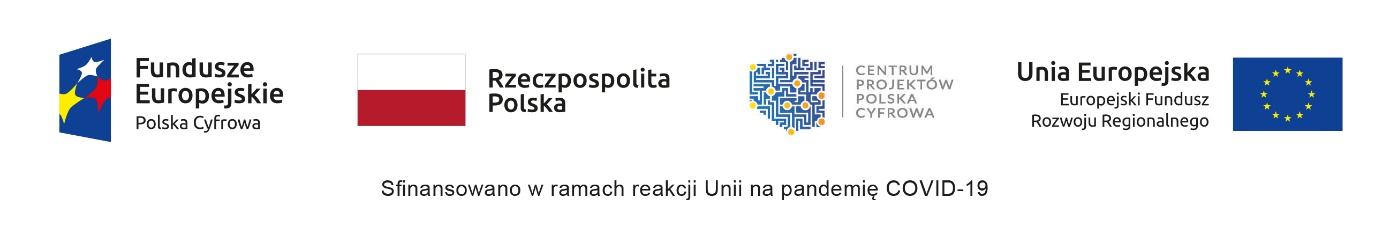 Załącznik nr 4 do SWZNazwa i adres Wykonawcy/Wykonawców/Podmiotu udostępniającego zasoby*)Nr KRS (jeżeli dotyczy)………………NIP/PESEL………………………………..reprezentowany przez:……………………………………………………………………………………………………………..(imię, nazwisko, stanowisko/podstawa do reprezentacji)OŚWIADCZENIE dotyczące przynależności do tej samej grupy kapitałowej lub braku przynależności do tej samej grupy kapitałowejNawiązując do złożonej przez nas oferty w postępowaniu o udzielenie zamówienia publicznego prowadzonym pod nazwą: „Dostawa sprzętu komputerowego wraz z oprogramowaniem realizowane w ramach projektu Cyfrowa Gmina”do części ………………. zamówieniaoświadczamy, że:nie należymy do tej samej grupy kapitałowej z żadnym z wykonawców, którzy złożyli ofertę w niniejszym postępowaniu *)lubnależymy do tej samej grupy kapitałowej z następującymi wykonawcami *)w rozumieniu ustawy z dnia 16.02.2007 r. o ochronie konkurencji i konsumentów.Lista wykonawców składających ofertę w niniejszym postępowaniu, należących do tej samej grupy kapitałowej *)1)…………………………………………………………………………………………………………………………………2)…………………………………………………………………………………………………………………………………Przedstawiam w załączeniu następujące dowody, że powiązania z Wykonawcą/Wykonawcami nie prowadzą do zakłócenia konkurencji w postępowaniu o udzielenie zamówienia*:1)………………………………………………………………………………………………………………………………..2)…………………………………………………………………………………………………………………………………*) – niepotrzebne skreślićUWAGA!Wymagany jest podpis elektroniczny: kwalifikowany podpis elektroniczny LUB podpis zaufany LUB podpis osobisty Wykonawcy/Pełnomocnika/Podmiotu udostępniającego zasoby